Encontrar lkas palabras correspondientes y realizar con el mismo un mapa conceptual con su              Encontrar lkas palabras correspondientes y realizar con el mismo un mapa conceptual con respectivo glosario                                                                                                                                                    su respectivo glosario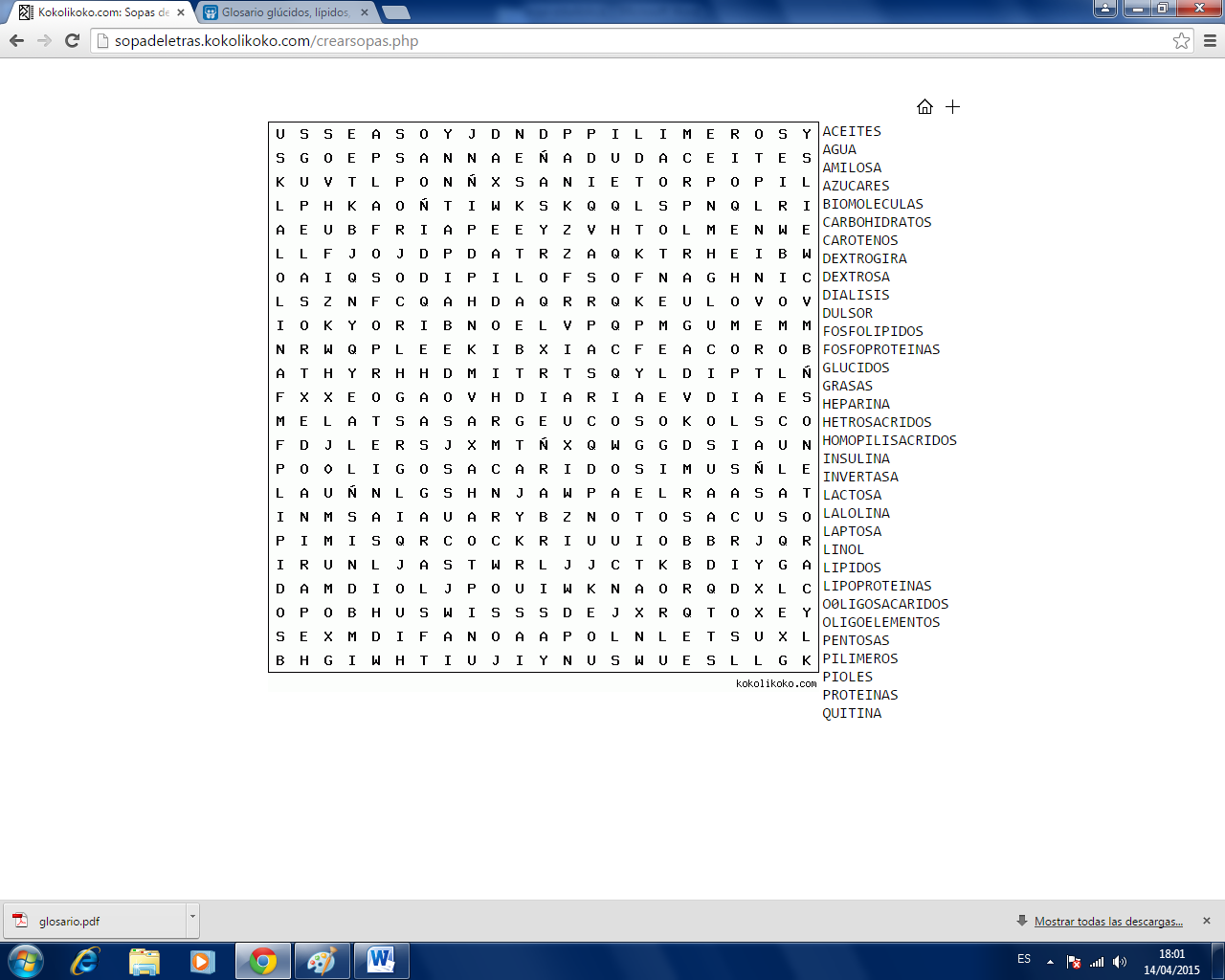 